URBROJ: 238/10-111-170-3/24U Ivanić-Gradu, dana 02. veljače 2024. godineTemeljem članka 10. stavka 12. Zakona o pravu na pristup informacijama („Narodne novine“, broj: 25/13, 85/15 i 69/22), Etičko povjerenstvo Naftalana, specijalne bolnice za medicinsku rehabilitaciju, iz Ivanić-Grada, Omladinska 23a, objavljujeZAKLJUČKE I ODLUKE USVOJENE NA SJEDNICI ETIČKOG POVJERENSTVANa sjednici održanoj dana 02. veljače 2024. godine s početkom u 08,00 sati, redoslijedom predloženog i usvojenog dnevnog reda, Etičko povjerenstvo Naftalana, specijalne bolnice za medicinsku rehabilitaciju, donijelo je sljedeće:  Ad. 1.Jednoglasno je usvojen zapisnik sa sjednice Etičkog povjerenstva Naftalana, specijalne bolnice za medicinsku rehabilitaciju, održane dana 27. listopada 2023. godine.Ad. 2.Jednoglasno je donesena Odluka o odobrenju nastavka kliničkog ispitivanja pod nazivom: „Multicentrično, dvostruko slijepo ispitivanje održavanja faze 3 za procjenu dugoročne sigurnosti, podnošenja i učinkovitosti rokatinlimaba u odraslih i adolescentskih ispitanika s umjerenim do teškim atopijskim dermatitisom (AD), (ROCKET-ASCEND)“. Predsjednica Etičkog povjerenstva:Vlatka Matić, dr.med. 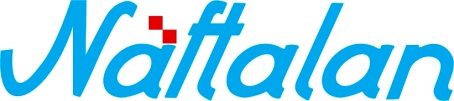 specijalna bolnica za medicinsku rehabilitaciju10310 Ivanić-Grad, Omladinska 23a, HRVATSKA, p.p. 47                      Tel.: ++385 1 2834 555, Fax.: ++385 1 2881 481,                                        www.naftalan.hr, e-mail: naftalan@naftalan.hrMB: 3186342, OIB: 43511228502IBAN: HR7023600001101716186